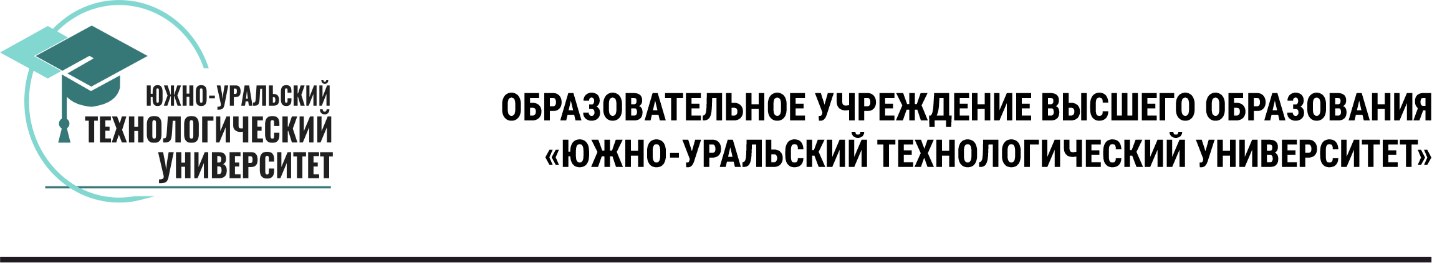 Проректору по учебной работе ОУ ВО «Южно-Уральский технологический университет»Л.В. Алфёровойобучающегося_____________________________(фамилия, имя, отчество)адрес: ____________________________________________________тел.: домашний, мобильный, рабочий E-mail: __________________________________________________________ЗАЯВЛЕНИЕО переводе внутри УниверситетаЯ, __________________________________________________________ (ФИО обучающегося), обучающийся/аяся на ____________ курсе, в ________ группе, направления подготовки/специальности _______________________________________________________________________________.Прошу перевести меня на ______ курс ________семестрна направление подготовки/специальность________________________________________________________, направленность (профиль)/специализация___________________________________________, на ______________ (очная, очно-заочная, заочная – указать) форму обучения,и провести зачет результатов обучения ранее изученных дисциплин (модулей), практик, на основании:зачетной книжки;удостоверение о повышении квалификации; диплом о профессиональной переподготовке.«__» _______________20__г._________/_____________________________подпись/расшифровка подписи